Številka: 06182-2795/2022-5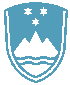 Datum: 17. 10. 2022POROČILO O REDNEM INŠPEKCIJSKEM PREGLEDU NAPRAVE, KI LAHKO POVZROČI ONESNAŽEVANJE OKOLJA VEČJEGA OBSEGAZavezanec: LIV SYSTEMS d. o. o., Industrijska cesta 2, 6230 PostojnaNaprava / lokacija: Naprava za površinsko obdelavo kovin z uporabo elektrolitskih ali kemičnih postopkov z oznako naprave 2.6 s skupnim volumnom delovnih kadi (brez izpiranja) 42,8 m3, ki se nahaja na zemljiščih s parcelnimi številkami 393/3, 393/4, 393/6, 393/7, 393/8, 393/12, 393/14, 393/22, 393/28, 393/29, 393/33 in 393/34 vse k. o. Zagon.Datum pregleda: 12. 10. 2022Okoljevarstveno dovoljenje (OVD) številka (št.):št. 35407-24/2006-7 z dne 17. 8. 2007, spremenjeno z odločbami št. 35406-52/2018-3 z dne 30. 8. 2019 in št. 35406-10/2020-13 z dne 5. 11. 2020 Usklajenost z OVD: DAPri pregledu je ugotovljeno, da zavezanec zagotavlja izvajanje predpisanih obratovalnih monitoringov emisij snovi v okolje za zrak, odpadne vode, hrup, in zagotavlja predpisano ravnanje z odpadki, ki nastajajo pri obratovanju naprave ter ima urejeno skladiščenje odpadkov in nevarnih snovi.Glede na izkazana poročila o obratovalnem monitoringu emisij snovi v okolje za zrak, odpadne vode in meritvah hrupa v okolju za leto 2021 ni bilo ugotovljenih preseganj mejnih vrednosti. O vseh opravljenih meritvah in o ravnanju z odpadki zavezanec pravočasno poroča.Zaključki / naslednje aktivnosti:Naslednji redni inšpekcijski pregled je predviden v skladu s planom Inšpektorata. 